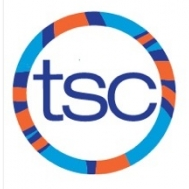 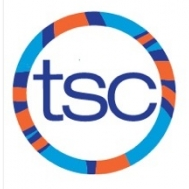 SUNDAYMONDAYTUESDAYWEDNESDAYTHURSDAYFRIDAYSATURDAY14:00-6:00pm UT  or 5:00-7:00pmRiverdale 2am OFF 4:30-7:00pm UT36:30-9:00am UTParent Meeting 9:15am 454:30-7:00pm UT65:30-7:30am UT4:30-7:00pm UT76:00-7:30am UT (weights) 4:30-7:00pm UT84:00-6:00pm UT  or 5:00-7:00pmRiverdale96:00-7:30am UT (weights/swim) 4:30-7:00pm UT107:30-10:00am UT1112No SwimmingThanksgiving 135:30-7:30am UT4:30-7:00pm UT146:00-7:30am UT (weights) 4:30-7:00pm UT154:00-6:00pm UT  or 5:00-7:00pmRiverdale16  Downtown Fall Sprint 17Downtown Fall Sprint18194:30-7:00pm UT205:30-7:30am UT4:30-7:00pm UT216:00-7:30am UT (weights) 4:30-7:00pm UT224:00-6:00pm UT  or 5:00-7:00pmRiverdale236:00-7:30am UT (weights/swim) 4:30-7:00pm UT247:30-10:00am UT25264:30-7:00pm UT275:30-7:30am UT4:30-7:00pm UT286:00-7:30am UT (weights) 4:30-7:00pm UT294:00-6:00pm UT  or 5:00-7:00pmRiverdale306:00-7:30am UT (weights/swim) 4:30-7:00pm UT317:30-10:00am UT